河南省危险废物经营许可证申请表法人名称：  新乡市联汇废旧回收有限公司              （章）申 请 类 别： 首次申请 □       重新申请 □              到期延续 ☑       信息变更 □处置场所在地：新乡市联汇废旧回收有限公司危险废物处置信息：1、类别： HW-08   代码900-214-08  规模（t/a）：2000吨联系人：  王兴业        联系电话：               申请日期：     2022年6  月   21 日河南省生态环境厅制一、基本情况二、申请经营危险废物的来源及特性描述:三、新产生危险废物及其危害四、产品相关信息五、厂房面积六、危险废物处理、处置工艺流程、设备及原理说明付照片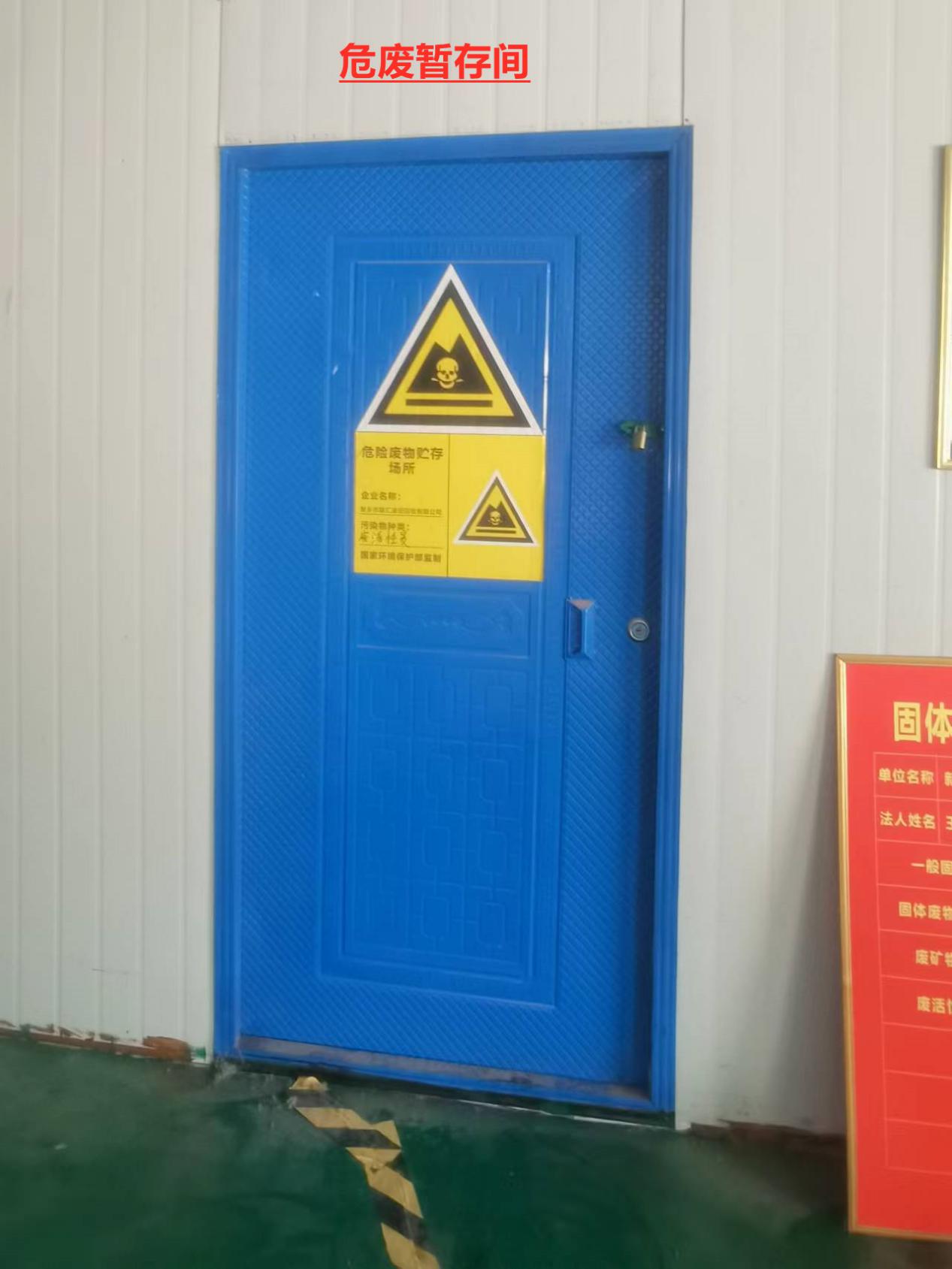 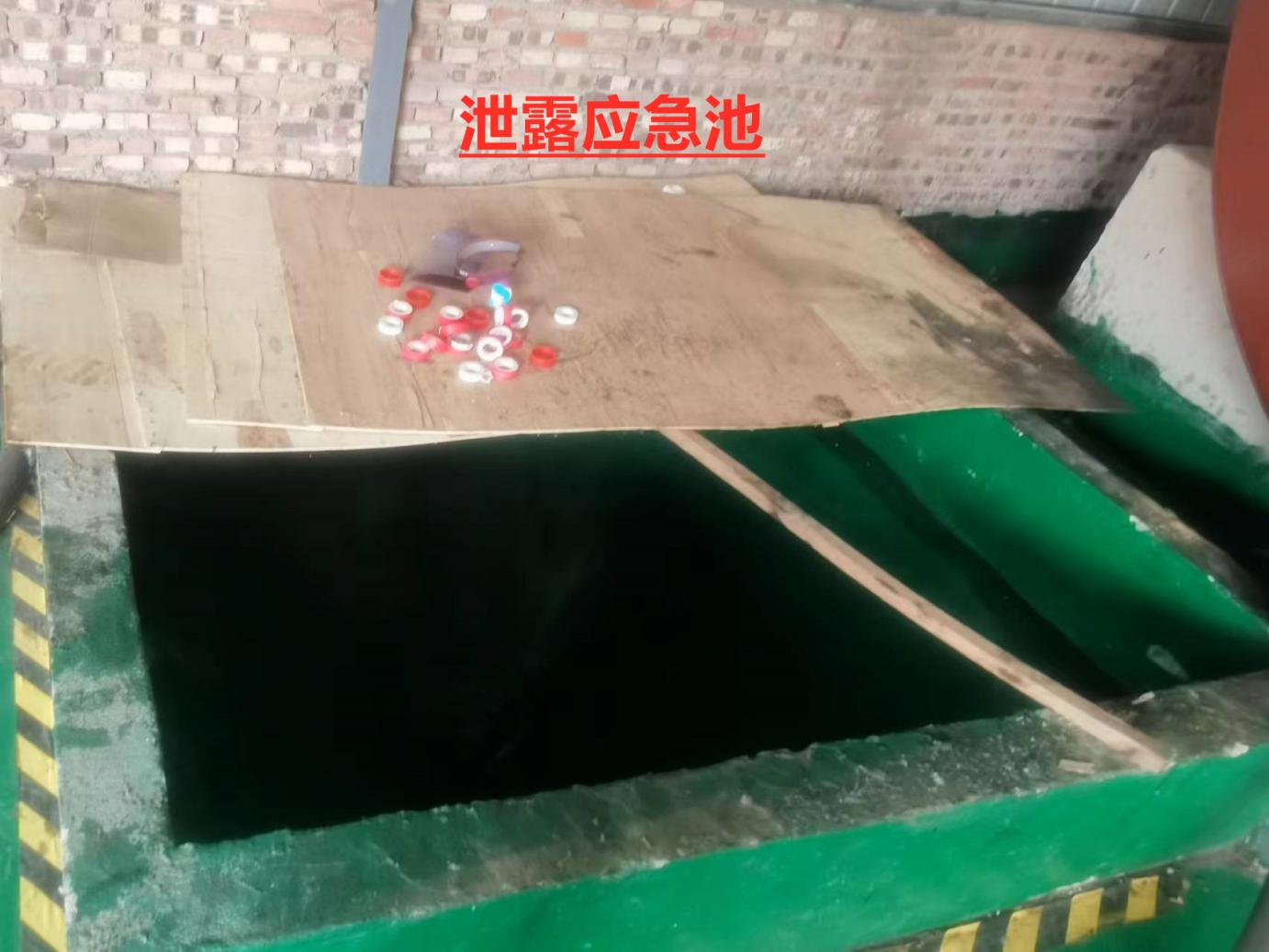 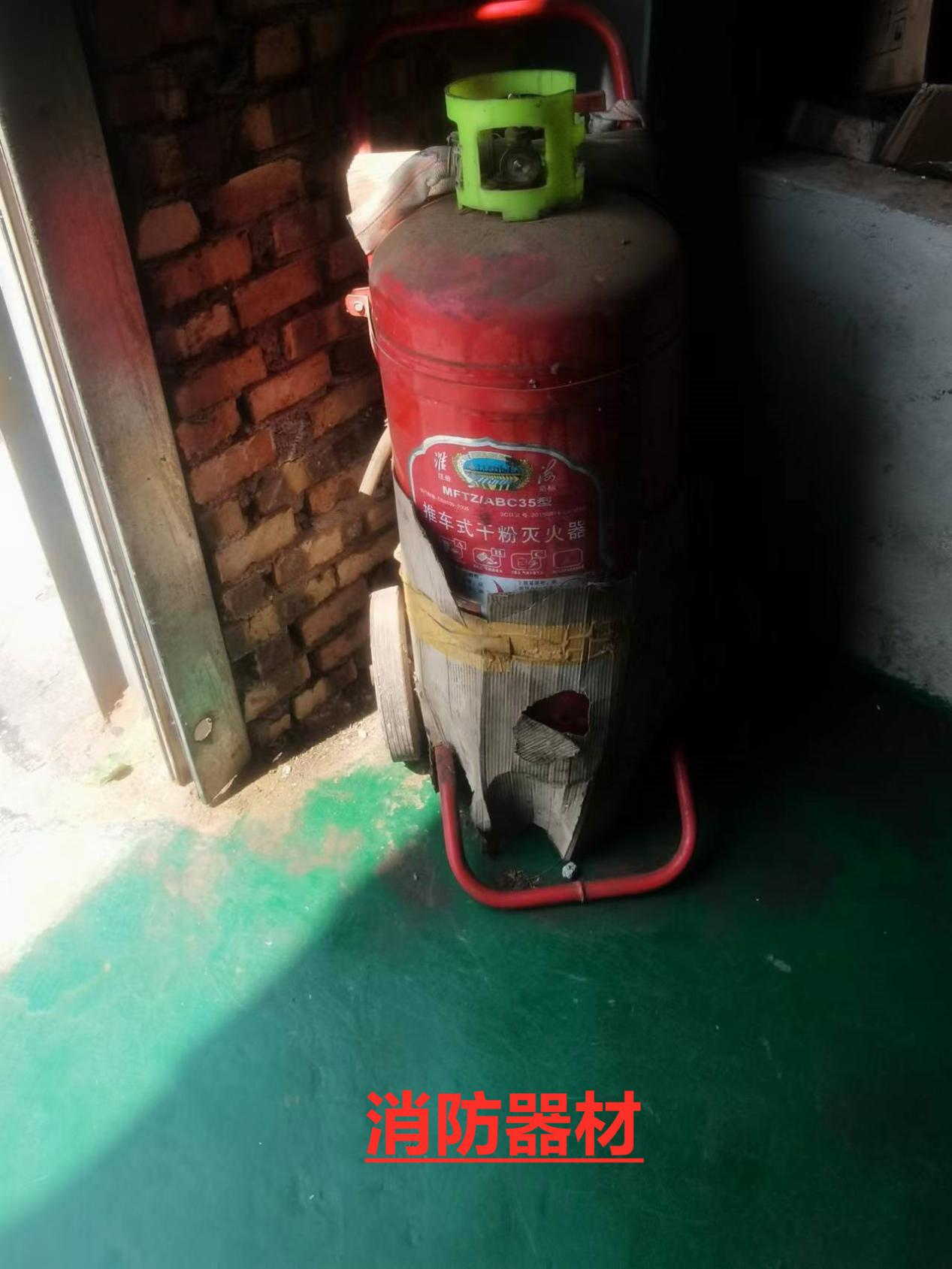 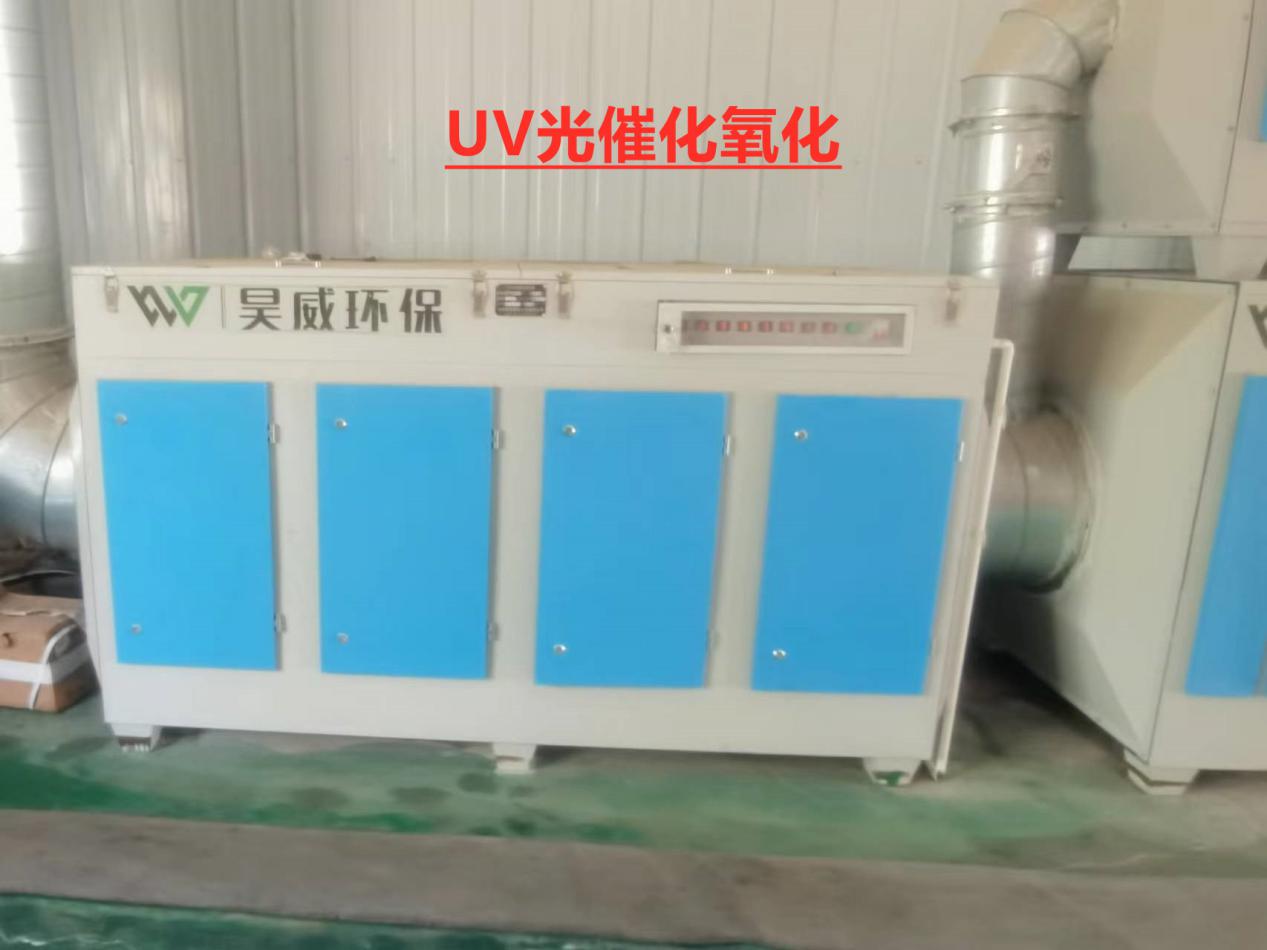 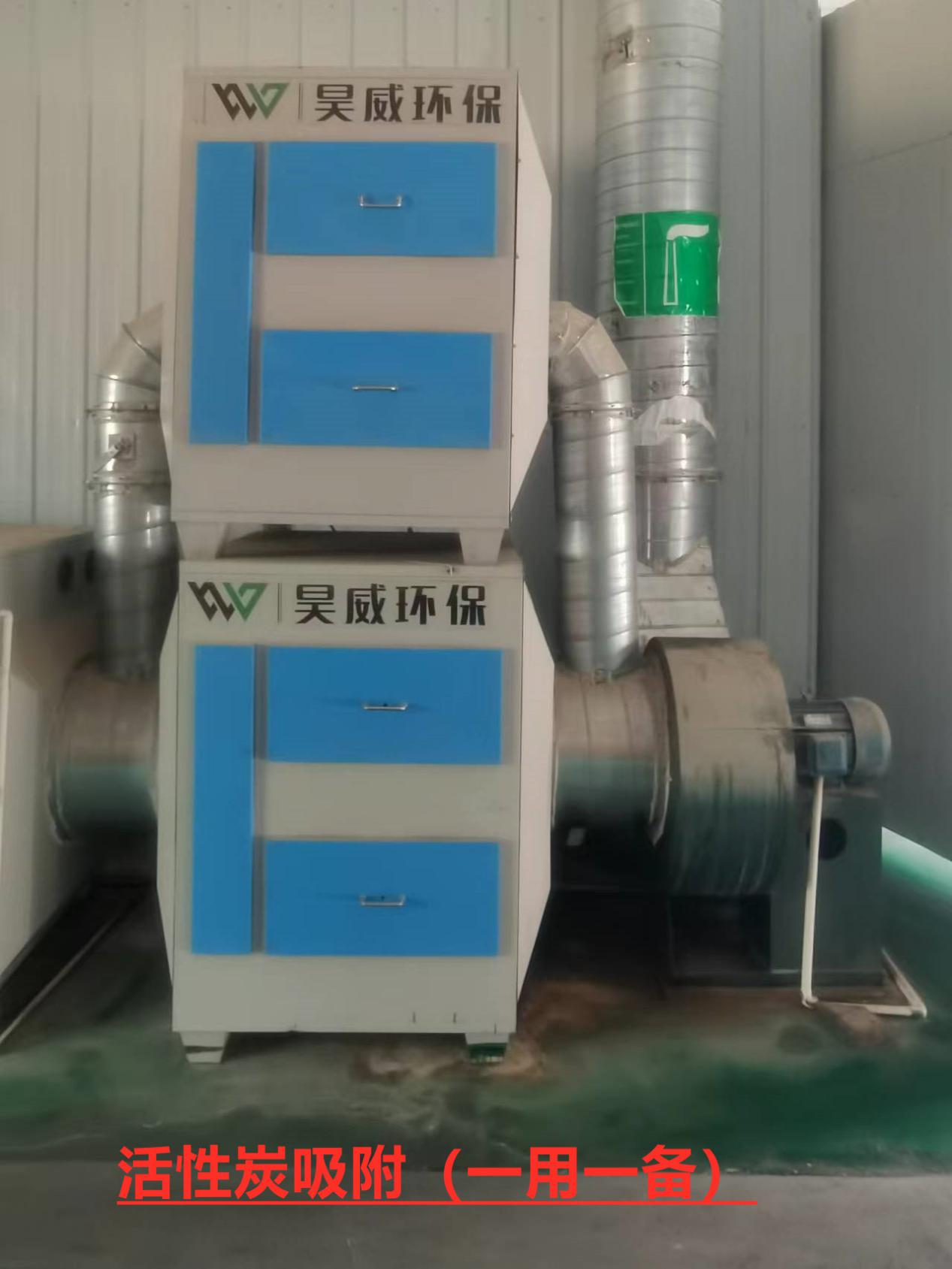 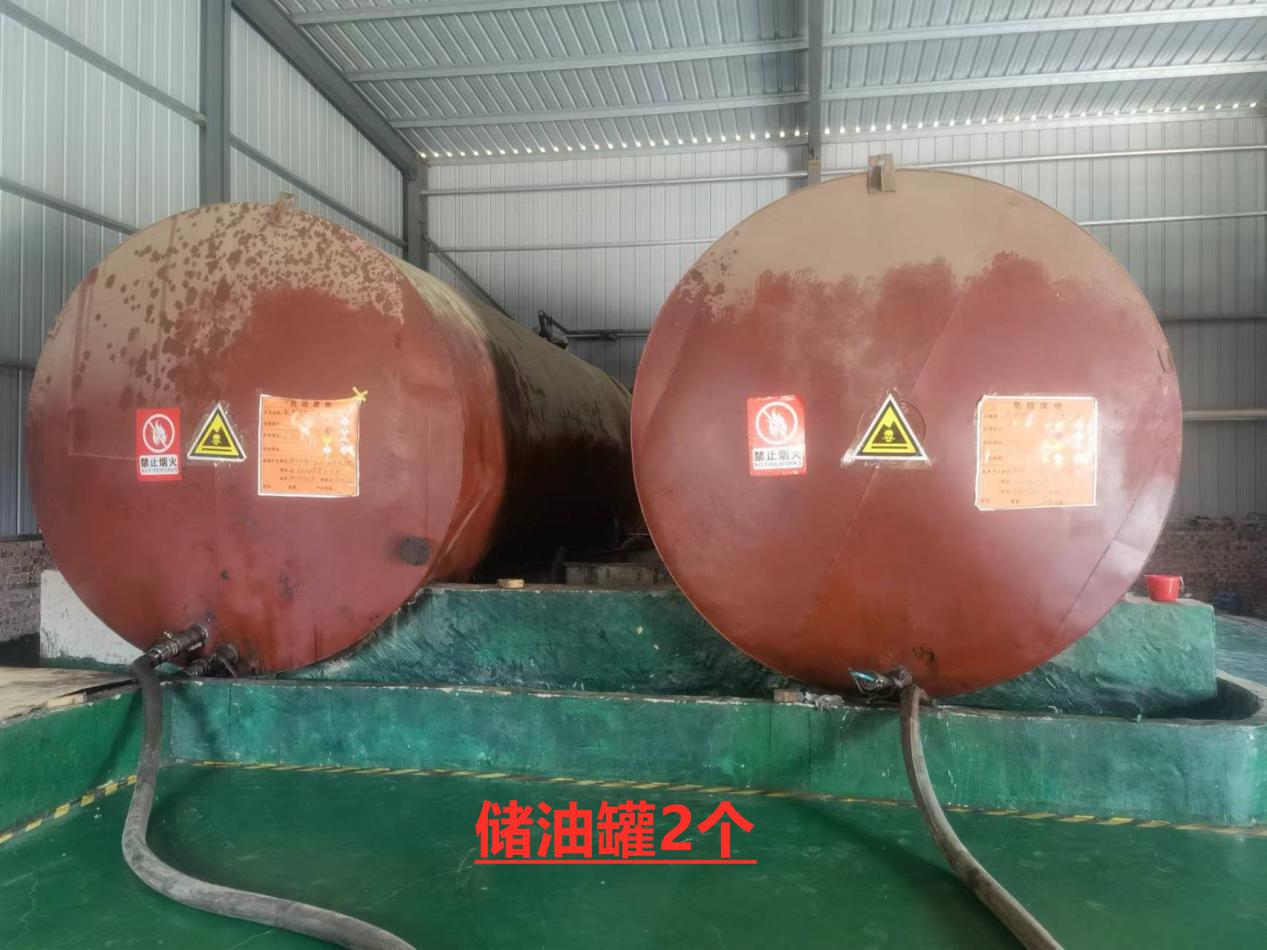 单 位信 息单位名称单位名称新乡市联汇废旧回收有限公司新乡市联汇废旧回收有限公司新乡市联汇废旧回收有限公司新乡市联汇废旧回收有限公司新乡市联汇废旧回收有限公司新乡市联汇废旧回收有限公司新乡市联汇废旧回收有限公司新乡市联汇废旧回收有限公司新乡市联汇废旧回收有限公司新乡市联汇废旧回收有限公司新乡市联汇废旧回收有限公司新乡市联汇废旧回收有限公司新乡市联汇废旧回收有限公司新乡市联汇废旧回收有限公司新乡市联汇废旧回收有限公司新乡市联汇废旧回收有限公司新乡市联汇废旧回收有限公司单 位信 息统一社会信用代码统一社会信用代码91410726MA450J3Q2791410726MA450J3Q2791410726MA450J3Q2791410726MA450J3Q2791410726MA450J3Q2791410726MA450J3Q2791410726MA450J3Q2791410726MA450J3Q2791410726MA450J3Q2791410726MA450J3Q2791410726MA450J3Q2791410726MA450J3Q2791410726MA450J3Q2791410726MA450J3Q2791410726MA450J3Q2791410726MA450J3Q2791410726MA450J3Q27单 位信 息单位所在地单位所在地    新乡市延津县(区)  产业集聚区北区    新乡市延津县(区)  产业集聚区北区    新乡市延津县(区)  产业集聚区北区    新乡市延津县(区)  产业集聚区北区    新乡市延津县(区)  产业集聚区北区    新乡市延津县(区)  产业集聚区北区    新乡市延津县(区)  产业集聚区北区    新乡市延津县(区)  产业集聚区北区    新乡市延津县(区)  产业集聚区北区    新乡市延津县(区)  产业集聚区北区    新乡市延津县(区)  产业集聚区北区    新乡市延津县(区)  产业集聚区北区    新乡市延津县(区)  产业集聚区北区    新乡市延津县(区)  产业集聚区北区    新乡市延津县(区)  产业集聚区北区    新乡市延津县(区)  产业集聚区北区    新乡市延津县(区)  产业集聚区北区单 位信 息经营处置设施经纬度经营处置设施经纬度中心经度：114.10154868576811   中心纬度： 35.29690665229235中心经度：114.10154868576811   中心纬度： 35.29690665229235中心经度：114.10154868576811   中心纬度： 35.29690665229235中心经度：114.10154868576811   中心纬度： 35.29690665229235中心经度：114.10154868576811   中心纬度： 35.29690665229235中心经度：114.10154868576811   中心纬度： 35.29690665229235中心经度：114.10154868576811   中心纬度： 35.29690665229235中心经度：114.10154868576811   中心纬度： 35.29690665229235中心经度：114.10154868576811   中心纬度： 35.29690665229235中心经度：114.10154868576811   中心纬度： 35.29690665229235中心经度：114.10154868576811   中心纬度： 35.29690665229235中心经度：114.10154868576811   中心纬度： 35.29690665229235中心经度：114.10154868576811   中心纬度： 35.29690665229235中心经度：114.10154868576811   中心纬度： 35.29690665229235中心经度：114.10154868576811   中心纬度： 35.29690665229235中心经度：114.10154868576811   中心纬度： 35.29690665229235中心经度：114.10154868576811   中心纬度： 35.29690665229235单 位信 息注册资金（百万）注册资金（百万）808080固定资产（百万）固定资产（百万）固定资产（百万）固定资产（百万）505050505050505050单 位信 息法人代表法人代表 王兴业 王兴业 王兴业 王兴业 王兴业身份证号身份证号单 位信 息办公电话办公电话03737792522手机手机手机手机传真传真传真传真传真传真单 位信 息通讯地址通讯地址延津县产业集聚区北区延津县产业集聚区北区延津县产业集聚区北区延津县产业集聚区北区延津县产业集聚区北区延津县产业集聚区北区延津县产业集聚区北区延津县产业集聚区北区邮编邮编邮编邮编邮编邮编453000453000453000单 位信 息联系人姓名联系人姓名王兴业王兴业王兴业王兴业王兴业身份证号身份证号身份证号单 位信 息办公电话办公电话03737792522手机手机手机手机传真传真传真传真传真传真单 位信 息单位总人数单位总人数5高工人数高工人数高工人数高工人数000工程师人数工程师人数工程师人数工程师人数工程师人数工程师人数000危险废物处置场信息危险废物设施所在地危险废物设施所在地新乡市延津县产业集聚区北区经十一路与纬七路交叉口新乡市延津县产业集聚区北区经十一路与纬七路交叉口新乡市延津县产业集聚区北区经十一路与纬七路交叉口新乡市延津县产业集聚区北区经十一路与纬七路交叉口新乡市延津县产业集聚区北区经十一路与纬七路交叉口新乡市延津县产业集聚区北区经十一路与纬七路交叉口新乡市延津县产业集聚区北区经十一路与纬七路交叉口新乡市延津县产业集聚区北区经十一路与纬七路交叉口新乡市延津县产业集聚区北区经十一路与纬七路交叉口新乡市延津县产业集聚区北区经十一路与纬七路交叉口新乡市延津县产业集聚区北区经十一路与纬七路交叉口新乡市延津县产业集聚区北区经十一路与纬七路交叉口新乡市延津县产业集聚区北区经十一路与纬七路交叉口新乡市延津县产业集聚区北区经十一路与纬七路交叉口新乡市延津县产业集聚区北区经十一路与纬七路交叉口新乡市延津县产业集聚区北区经十一路与纬七路交叉口新乡市延津县产业集聚区北区经十一路与纬七路交叉口危险废物处置场信息危险废物名称（代码）危险废物名称（代码）900-214-08900-214-08900-214-08900-214-08设计处置能力（吨）设计处置能力（吨）2000200020002000申请处置能力（吨）申请处置能力（吨）200020002000危险废物处置场信息处置场负责人处置场负责人王兴业王兴业王兴业王兴业办公电话办公电话037377925220373779252203737792522037377925220373779252203737792522037377925220373779252203737792522危险废物处置场信息手机手机传真传真传真电子信箱电子信箱电子信箱电子信箱电子信箱1402258621@qq.com1402258621@qq.com1402258621@qq.com1402258621@qq.com危险废物处置场信息处置场联系人处置场联系人王兴业电话电话电话0373779252203737792522手机手机手机手机手机申 请原 因（一）新建危险废物经营设施                        □（二）改建、扩建原有危险废物经营设施              □（三）增加危险废物经营类别                        □（四）改变危险废物经营方式                        □（五）经营危险废物超过原批准年经营规模２０％以上  □（六）经营许可证到期换发新证                      ☑（七）变更基础信息                                □（八）其他                                        □（一）新建危险废物经营设施                        □（二）改建、扩建原有危险废物经营设施              □（三）增加危险废物经营类别                        □（四）改变危险废物经营方式                        □（五）经营危险废物超过原批准年经营规模２０％以上  □（六）经营许可证到期换发新证                      ☑（七）变更基础信息                                □（八）其他                                        □（一）新建危险废物经营设施                        □（二）改建、扩建原有危险废物经营设施              □（三）增加危险废物经营类别                        □（四）改变危险废物经营方式                        □（五）经营危险废物超过原批准年经营规模２０％以上  □（六）经营许可证到期换发新证                      ☑（七）变更基础信息                                □（八）其他                                        □（一）新建危险废物经营设施                        □（二）改建、扩建原有危险废物经营设施              □（三）增加危险废物经营类别                        □（四）改变危险废物经营方式                        □（五）经营危险废物超过原批准年经营规模２０％以上  □（六）经营许可证到期换发新证                      ☑（七）变更基础信息                                □（八）其他                                        □（一）新建危险废物经营设施                        □（二）改建、扩建原有危险废物经营设施              □（三）增加危险废物经营类别                        □（四）改变危险废物经营方式                        □（五）经营危险废物超过原批准年经营规模２０％以上  □（六）经营许可证到期换发新证                      ☑（七）变更基础信息                                □（八）其他                                        □（一）新建危险废物经营设施                        □（二）改建、扩建原有危险废物经营设施              □（三）增加危险废物经营类别                        □（四）改变危险废物经营方式                        □（五）经营危险废物超过原批准年经营规模２０％以上  □（六）经营许可证到期换发新证                      ☑（七）变更基础信息                                □（八）其他                                        □（一）新建危险废物经营设施                        □（二）改建、扩建原有危险废物经营设施              □（三）增加危险废物经营类别                        □（四）改变危险废物经营方式                        □（五）经营危险废物超过原批准年经营规模２０％以上  □（六）经营许可证到期换发新证                      ☑（七）变更基础信息                                □（八）其他                                        □（一）新建危险废物经营设施                        □（二）改建、扩建原有危险废物经营设施              □（三）增加危险废物经营类别                        □（四）改变危险废物经营方式                        □（五）经营危险废物超过原批准年经营规模２０％以上  □（六）经营许可证到期换发新证                      ☑（七）变更基础信息                                □（八）其他                                        □（一）新建危险废物经营设施                        □（二）改建、扩建原有危险废物经营设施              □（三）增加危险废物经营类别                        □（四）改变危险废物经营方式                        □（五）经营危险废物超过原批准年经营规模２０％以上  □（六）经营许可证到期换发新证                      ☑（七）变更基础信息                                □（八）其他                                        □（一）新建危险废物经营设施                        □（二）改建、扩建原有危险废物经营设施              □（三）增加危险废物经营类别                        □（四）改变危险废物经营方式                        □（五）经营危险废物超过原批准年经营规模２０％以上  □（六）经营许可证到期换发新证                      ☑（七）变更基础信息                                □（八）其他                                        □（一）新建危险废物经营设施                        □（二）改建、扩建原有危险废物经营设施              □（三）增加危险废物经营类别                        □（四）改变危险废物经营方式                        □（五）经营危险废物超过原批准年经营规模２０％以上  □（六）经营许可证到期换发新证                      ☑（七）变更基础信息                                □（八）其他                                        □（一）新建危险废物经营设施                        □（二）改建、扩建原有危险废物经营设施              □（三）增加危险废物经营类别                        □（四）改变危险废物经营方式                        □（五）经营危险废物超过原批准年经营规模２０％以上  □（六）经营许可证到期换发新证                      ☑（七）变更基础信息                                □（八）其他                                        □（一）新建危险废物经营设施                        □（二）改建、扩建原有危险废物经营设施              □（三）增加危险废物经营类别                        □（四）改变危险废物经营方式                        □（五）经营危险废物超过原批准年经营规模２０％以上  □（六）经营许可证到期换发新证                      ☑（七）变更基础信息                                □（八）其他                                        □（一）新建危险废物经营设施                        □（二）改建、扩建原有危险废物经营设施              □（三）增加危险废物经营类别                        □（四）改变危险废物经营方式                        □（五）经营危险废物超过原批准年经营规模２０％以上  □（六）经营许可证到期换发新证                      ☑（七）变更基础信息                                □（八）其他                                        □（一）新建危险废物经营设施                        □（二）改建、扩建原有危险废物经营设施              □（三）增加危险废物经营类别                        □（四）改变危险废物经营方式                        □（五）经营危险废物超过原批准年经营规模２０％以上  □（六）经营许可证到期换发新证                      ☑（七）变更基础信息                                □（八）其他                                        □（一）新建危险废物经营设施                        □（二）改建、扩建原有危险废物经营设施              □（三）增加危险废物经营类别                        □（四）改变危险废物经营方式                        □（五）经营危险废物超过原批准年经营规模２０％以上  □（六）经营许可证到期换发新证                      ☑（七）变更基础信息                                □（八）其他                                        □（一）新建危险废物经营设施                        □（二）改建、扩建原有危险废物经营设施              □（三）增加危险废物经营类别                        □（四）改变危险废物经营方式                        □（五）经营危险废物超过原批准年经营规模２０％以上  □（六）经营许可证到期换发新证                      ☑（七）变更基础信息                                □（八）其他                                        □处置设施建设日期处置设施建设日期2019年6月2019年6月2019年6月处置设施运行日期处置设施运行日期处置设施运行日期处置设施运行日期处置设施运行日期处置设施运行日期处置设施运行日期2019 年  7 月2019 年  7 月2019 年  7 月2019 年  7 月2019 年  7 月2019 年  7 月序号废物名称代码主要产生源外省来源比例危险成分及其比例危险特性物理、化学性质形态及贮存方法废矿物油900-214-08车辆维修保养0有机烃类T,I毒性、易燃性液态、储存-转运序号新产生危险废物名称代码物理、化学性质及其危害性产生量处置方式形态及贮存方法废矿物油900-214-08有机烃类，毒性，易燃性2000贮存液态、贮存序号产品名称使用的危险废物代码物理、化学性质产量产品用途及市场需求质量标准废矿物油900-214-08有机烃类，毒性，易燃性2000车辆维修保养液态总面积仓库焚烧厂填埋场与处理厂综合利用长绿化400100000建设单位新乡市联汇废旧回收有限公司收集储存物品废油（HW08）900-214-08来源4S店、汽修厂设备2个50m3储油罐、3个油桶、2个油泵工艺收购—储存—转运生产规模年转运废机油2000吨